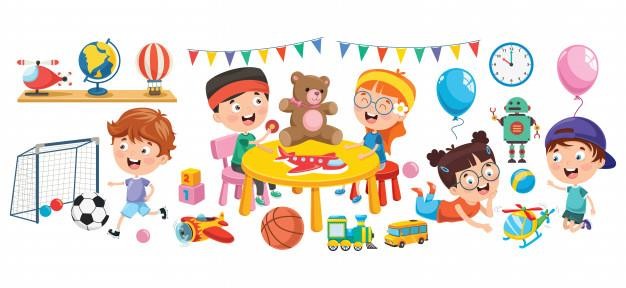 Программа кружка «Играем вместе» (развитие социально-коммуникативных умений детей 4-5 лет)составитель: воспитатель Павлова Е.С.Пояснительная записка:Игровая деятельность является основной деятельностью детей в возрасте 4-5 лет, именно через игру ребенок постигает мир, учится творчески- преобразовательной деятельности, постигает систему межличностных отношений, осваивает социальные роли.Игра – это специфическая, объективно развивающая способности, деятельность, которая используется взрослыми в целях воспитания дошкольников, обучения их различным действиям, способам и средствам общения. В игре формируются все стороны личности ребенка. Особенно в тех играх, которые создаются самими детьми – творческих или сюжетно-ролевых. Дети воспроизводят в ролях все то, что видят вокруг себя в жизни и деятельности взрослых. В игре у ребенка формируются те стороны психики, от которых зависит, насколько впоследствии он будет преуспевать в учебе, работе, как сложатся его отношения с другими людьми.Игра является довольно эффективным средством формирования таких качеств, как организованность, самоконтроль, внимание. Ее, обязательные для всех, правила регулируют поведение детей, ограничивают их импульсивность.В программе определены задачи развития и совершенствования всех видов игр с учетом возраста детей. Программа способствует более разностороннему раскрытию индивидуальных способностей ребёнка, развитию у них интереса к различным видам деятельности, желанию активно участвовать в продуктивной, одобряемой обществом деятельности, умению самостоятельно организовать своё свободное время. Игровая деятельность обогащает опыт коллективного взаимодействия детей, что в своей совокупности даёт большой воспитательный эффект.Стратегия программы в области развития игровой деятельности детей строится на основе исследований отечественных ученых (Л.С. Выготский, Д.Б. Эльконин, А.П. Усова и др.), рассматривавших игру как важнейшую и наиболее эффективную в раннем и дошкольном детстве форму социализации ребенка. В соответствии с содержанием программы дети овладевают необходимыми для полноценного умственного и личностного развития умениями и навыками в организации сюжетно-ролевых, дидактических игр с правилами, игр- драматизаций, а также игровыми действиями с игрушками и предметами- заместителями. В таких играх, называемых “жизненной лабораторией” (С.Т. Шацкий), наиболее плотно проявляется личность ребёнка, поэтому игра является средством всестороннего развития (умственного, эстетического, нравственного, физического).Цели программы:развивать интерес к различным видам игр;формировать положительные взаимоотношения между детьми во время игры.Задачи:учить выполнять несколько действий с одним предметом и переносить знакомые действия с одного объекта на другой; выполнять с помощью взрослого несколько игровых действий, объединенных сюжетной канвой. Содействовать желанию детей самостоятельно подбирать игрушки и атрибуты для игры, использовать предметы-заместители;подводить детей к пониманию роли в игре. Формировать начальные навыки ролевого поведения; учить связывать сюжетные действия с ролью;учить навыкам коллективного взаимодействия;формировать нравственные представление и нравственные качества личности детей в процессе игровой деятельности.Прогнозируемые результаты в освоении программы:дети научаться эмоционально откликаться на игру, предложенную взрослым; общаться с ним в диалоге;подражать действиям взрослого с предметами;самостоятельно выполнять игровые действия с предметами, осуществлять перенос действий с объекта на объект;использовать в игре замещение недостающего предмета;совместной игровой деятельности;игра малыша измениться, стала сложней, появился сюжет. Например, если раньше он просто катал машинку на веревочке, то теперь его грузовик перевозит кирпичи для постройки гаража;ребенок начал играть самостоятельно, и, что очень важно, может довольно долго играть только с одной игрушкой;малыш принимает участие в уборке игрушек;ребенок пытается сдерживать свои импульсы, желания, учится приспосабливать их к правилам группы;ребенок дожидается свой очереди в игре, умеет слушать.В программе используются различные типы игр. Условно игры можно разделить на две основные группы: сюжетно-ролевые (творческие) игры и игры с правилами.Сюжетно-ролевые — это игры на бытовые темы, с производственной тематикой, строительные игры, игры с природным материалом, театрализованные игры, игры-забавы, развлечения.К играм с правилами относятся дидактические игры (игры с предметами и игрушками, словесные дидактические, настольно-печатные, музыкально- дидактические игры) и подвижные (сюжетные, бессюжетные, с элементами спорта).Дидактические игры:в играх с дидактическим материалом обогащать чувственный опыт детей. Закреплять знания о величине, форме, цвете предметов. Учить собирать пирамидку (башенку) из 5-8 колец разной величины. Ориентироваться в соотношении плоскостных фигур “Геометрической мозаики” (круг, треугольник, квадрат, прямоугольник). Составлять целое из четырех частей (разрезных картинок, складных кубиков). Сравнивать, соотносить, группировать, устанавливать тождество и различие однородных предметов по одному из сенсорных признаков (цвет, форма, величина);проводить дидактические игры на развитие внимания и памяти (“Чего не стало?” и т.п.). Развивать у детей слуховую дифференциацию (“Что звучит?” и т.п.); тактильные ощущения, температурные различия (“Чудесный мешочек”, “Теплый — холодный”, “Легкий — тяжелый” и т.п.). Способствовать развитию мелкой моторики рук (игрушки с пуговицами, крючками, молниями, шнуровкой и т. д.).Театрализованная игра:пробуждать интерес к театрализованной игре путем первого опыта общения с персонажем (кукла Катя показывает концерт), расширением контактов со взрослым (бабушка приглашает на деревенский двор);побуждать детей отзываться на игры-действия со звуками (живой неживой природы), подражать движениям животных и птиц под музыку, под звучащее слово (в произведениях малых фольклорных форм);способствовать проявлению самостоятельности, активности в игре с персонажами-игрушками;создавать условия для систематического восприятия театрализованных выступлений педагогического театра (взрослых).Сюжетно-ролевая игра:удовлетворять потребность детей и разнообразном общении со взрослым. Вводить детей и предметный мир, раскрывая способы употребления предметом и их назначение;учить выполнять несколько действий с одним предметом и переносить знакомые действия с одного объекта на другой; выполнять с помощью взрослого несколько игровых действий, объединенных сюжетной канвой. Содействовать желанию детей самостоятельно подбирать игрушки и атрибуты для игры, использовать предметы-заместители;подводить детей к пониманию роли в игре. Формировать начальные навыки ролевого поведения; учить связывать сюжетные действия с ролью.Помогая становлению детских игр, воспитатель должен уделять внимание активизации творческих проявлений детей, самостоятельной игре, развитию педагогического творчества. В играх с правилами следует обращать внимание на сочетание увлекательной задачи и активной деятельности на основе умственного усилия; это мобилизует интеллектуальный потенциал ребенка.Программа рассчитана на 36 часов, из расчета 1 час в неделю.Список литературы:Агапова И.А. Давыдова М.А. Театральные занятия и игры в детском саду М. 2010.Акулова О.В., Солнцева О.В. Образовательная область «Социализация. Игра». Как работать по программе «Детство»: Учебно-методическое пособие/науч. Ред.: А. Г. Гогоберидзе. – СПб.: ООО «ИЗДТЕЛЬСТВО ДЕТСТВО-ПРЕСС», 2012. – 176 с.Аникеева Н.П. Воспитание игрой. - М.: Просвещение, 1997. - 210.Антипина Е.А. Театрализованные представления в детском саду. - М.: ТЦ Сфера, 2010.Арушанова А. Коммуникативное развитие: проблемы и перспективы: Ст. дошкол. возраст/ А. Арушанова // Дошкол. воспитание. -1998. -N 6. - C. 86-89Бартковский А.И., Лыкова И.А. Кукольный театр в детском саду, начальной школе и семье. – М.: Издательский дом «Цветной мир», 2013.Богуславская З.М., Смирнова Е.О. Развивающие игры. - М.: Просвещение, 1991. - 180.Бондаренко А.К., Матусик А.И. Воспитание детей в игре. - М.: Владос, 2003.--192 с.Бондаренко, А.К. Дидактические игры в детском саду: Кн. для воспитателя детского сада/ А. К. Бондаренко. – М.: Просвещение, 2009. – 160 с.Воспитателю о детской игре. Пособие для воспитателей детского сада / Под ред. Т. А. Марковой. – М.: Просвещение, 2008. – 128 с.Игра дошкольника / Под ред. С.Л. Новоселовой. – М., 1989. – 340 с.Карпова, Е.В. Дидактические игры в начальный период обучения /Издательство«Академия развития» Ярославль, 2007.Вакуленко Ю.А., Власенко О.П. Театрализованные инсценировки сказок в детском саду. Волгоград 2008.Васькова О.Ф, Политыкина А.А.	Сказкотерапия как средство развития речи детей дошкольного возраста. Санкт-Петербург 2011.Воспитателю о детской игре: Пособие для воспитателя дет.сада / Под ред. Т.А. Марковой. - М.: Просвещение, 1982. - 130 с.Выготский Л.С. Игра и ее роль в психическом развитии ребенка // Вопросы психологии - 1966. -№ 6. - С. 62--76.Гаврилушкина О. Развитие коммуникативного поведения дошкольников в условиях детского сада: [В рамках программы " Развитие речи "]/ О. Гаврилушкина // Ребенок в дет. саду. -2003. Методика. -N 2. - C. 12-16Журнал "Игра и дети" , 2003, №6 Зверева О. Сюжетно-ролевая игра. - М.: МПГЛ.Я. Поляк Театр сказок: Сценарии в стихах для дошкольников по мотивам русских народных сказок. – СПб.: «ДЕТСТВО-ПРЕСС», 2009 г.Михайленко Н.Я. Педагогические принципы организации сюжетной игры.//Дошкольное воспитание. - 1989. - № 4.Михайленко Н.Я., Короткова Н.А. Взаимодействие взрослых с детьми в игре.// Дошкольное воспитание. - 1993. - №4. - С.18-23.О.Л. Князева Приобщение детей к истокам русской народной культуры. – СПб.: " ДЕТСТВО-ПРЕСС" 2002 г.О.Ф. Горбатенко Сюжетно-ролевые игры. 162-183Осипенко Г.Г. Игра как средство формирования коммуникабельности дошкольников.Пидкасистый П.И. Технология игры в обучении. - М.: Просвещение, 1992. - 260 с.Ролевая игра как один из способов развития общих и специальных способностей. // Дошкольное воспитание, 1995 - № 10.октябрьоктябрьоктябрьоктябрьСюжетно-ролевые игрыСюжетно-ролевые игрыСюжетно-ролевые игрыСюжетно-ролевые игрыДомСтроители строят дом для разных игрушек, заборчик для зверей идомашних животных.Рассматривание иллюстраций.Чтение: Б. Заходер “Строители”Формирование представлений опоследовательности действий.Развитие речи: правильно называтьдомики для домашних животных.Дидактические игрыДидактические игрыДидактические игрыДидактические игрыДидактическая игра “Мебель”.Дети разбиваются на группы. Каждая группа строит и украшает комнату для своей куклы. Дети рассказывают, как они сделали комнату для куклы.Рассматривание картинок с мебельюФормирование представлений о классах предметов: мебель.Театрализованные игрыТеатрализованные игрыТеатрализованные игрыТеатрализованные игрыТеремокДети играют роли разных животных.Сказка “Теремок”.Формирование представлений опоследовательности, развитие памяти, речи.Коммуникативные игрыКоммуникативные игрыКоммуникативные игрыКоммуникативные игрыКлубочекДети садятся в полукруг. Взрослый становится в центре и, намотав на палец нитку, бросает ребенку клубочек, спрашивая при этом о чем-нибудь (как тебя зовут, что ты любишь, чего тыбоишься). Ребенок ловитклубочек, наматывает нитку на палец, отвечает на вопрос изадает вопрос, передавая клубок следующему игроку. Еслиребенок затрудняется с ответом, он возвращает клубок ведущему.Комментарий: эта игра помогает детям увидеть общие связиСоциально- коммуникативное развитиеразвитие коммуникативных навыков.между ними, а взрослому помогает определить, у кого издетей есть трудности в общении. Она будет полезна малообщительным детям, также ее можно использовать в группах малознакомых участников.Ведущим может быть выбран и ребенок.Когда все участники соединились ниточкой, взрослый должензафиксировать их внимание на том, что все люди чем-то похожи и это сходство найти достаточно легко. И всегда веселее, когда есть друзья.ноябрьноябрьноябрьноябрьСюжетно-ролевые игрыСюжетно-ролевые игрыСюжетно-ролевые игрыСюжетно-ролевые игрыУ куклы день рожденияДети наряжают куклу, готовят для нее подарки. Украшают комнату, накрывают стол.Поставь посуду для чаепития. Чтение: С. Капутикян “Маша обедает”.Формирование представлений о классах предметов: посуда.Понятие “праздник”. Поведение на празднике.Дидактические игрыДидактические игрыДидактические игрыДидактические игрыПомоги найти маму детенышуИгра ЛОТО “Детеныши животных”. Необходимо найти каждому детенышу его маму и поселить их в правильном домике.Развитие речи.Развитие речи, памяти.Правильно называтьдетенышей животных, место, где они живут.Театрализованные игрыТеатрализованные игрыТеатрализованные игрыТеатрализованные игрыКукольный театр«Заюшкина избушка»Дети играют роли разных животных.Сказка «Заюшкина избушка»Формирование представлений о последовательности, развитие памяти, речи.Дидактические игрыДидактические игрыДидактические игрыДидактические игрыСобериживотноеРабота с трафаретами животных и пазлами.Математика: часть– целое, подобие.Развитие внимательности, зрительнойпамяти.декабрьдекабрьдекабрьдекабрьСюжетно-ролевые игрыСюжетно-ролевые игрыСюжетно-ролевые игрыСюжетно-ролевые игрыКукла заболелаВрач выслушивает больную куклу, укладывает в постель, осматривает горло,Беседа “Как доктор лечит детей?”. Чтение Е. Крылов “Как лечилиРазвитие коммуникативных навыков, нравственныхдает лекарство.петуха”. Продуктивная деятельность: “Витаминки для петушка”.качеств.Дидактические игрыДидактические игрыДидактические игрыДидактические игрыГде Петрушка?Воспитатель передвигает Петрушку в кукольной комнате: сажает на стул, на дива, за стол, прячет за шкаф, за диван.Дети объясняют, где Петрушка – Петрушка сидит на стуле.Развитие речи.Развитие речи, памяти. Правильно называть предлогиТеатрализованные игрыТеатрализованные игрыТеатрализованные игрыТеатрализованные игрыДраматизация сказки«Человек и животные»Животные и птицы пришли к человеку и сказали:Дай нам работуА что вы умеете делать? Лошадь сказала: «Я буду возить грузы»Овца сказала: «Я буду давать шерсть» Собака – охранять дом Курицы – нести яйцаПетушок – рано утром всех будить.Чтение сказки Человек и животные»закрепить у детей умение пользоваться простым распространеннымпредложением, правильно употреблять форму винительного падежа, закрепить навыкдиалоговой речи.Коммуникативные игрыКоммуникативные игрыКоммуникативные игрыКоммуникативные игрыПередай позуДети сидят на стульях в полукруге и на полу по- турецки с закрытыми глазами. Водящий ребенок придумывает и фиксирует позу, показывая ее первому ребенку. Тот запоминает и показывает следующему. В итоге сравнивается поза последнего ребенка с позой водящего. Детей обязательно следует поделить на исполнителей и зрителей.Социально- коммуникативное развитиеРазвивать память, внимание,наблюдательность,фантазию, выдержку.январьянварьянварьянварьСюжетно-ролевые игрыСюжетно-ролевые игрыСюжетно-ролевые игрыСюжетно-ролевые игрыСемьяВрач выслушивает больную куклу, укладывает в постель, осматриваетН. Забилы«Ясочкин садик»Развитие интереса в игре. Формированиегорло, дает лекарство.положительных взаимоотношений между детьми.Дидактические игрыДидактические игрыДидактические игрыДидактические игрыПодбери овощи ифрукты по цветуДетям предлагается ряд картинок с изображением овощей и фруктов. После рассмотрения: разложить их по цветуразвитие сенсорикиразвитие сенсорикиТеатрализованные игрыТеатрализованные игрыТеатрализованные игрыТеатрализованные игрыХороводные игры«Бабушка- Маланья»Дети берутся за руки и идут по кругу, в центре которого — водящий; дети поют потешку и выполняют движения.У Маланьи, у старушки,	(Идут по кругу и поют.)Жили в маленькой избушке Семь дочерей,Семь сыновей, Все без бровей!(Останавливаются и с по- мощью С такими глазами,	мимики и жестов изображают то, о чем говорится в тексте.)С такими носами, С такими ушами, С такими усами, С такой головой, С такой бородой... Ничего не ели,(Присаживаются на корточки и однойЦелый день сидели. рукой подпираютНа него (нее) глядели, подбородок.)Делали вот так...(Повторяют за ведущим любой жест.)Разучивание песенки «Убабашки-Маланьи»Развивать внимание, воображение, находчивость, умение создавать образы с помощью мимики,жестаКоммуникативные игрыКоммуникативные игрыКоммуникативные игрыКоммуникативные игрыДружные звериДети распределяются на три группы— медведи, обезьяны и слоны.Затем педагог называет поочередно одну из команд, а дети должны одновременно выполнить своедвижение. Например, медведи – топнуть ногой, обезьяны – хлопнуть в ладоши, слоны – поклониться.Можно выбирать других животных и придумывать другие движения.Социально- коммуникативное развитиеРазвивать внимание, выдержку, согласованностьдействий.Главное, чтобы каждая группа выполняла свое движение синхронно, общаясь только взглядом.февральфевральфевральфевральСюжетно-ролевые игрыСюжетно-ролевые игрыСюжетно-ролевые игрыСюжетно-ролевые игрыБольшая стиркаДетям следующие роли «мама»,«дочка», «сын», «тетя» и др. Можно развить, следующий сюжет: у детей грязная одежда, нужно к постирать и всюодежду, которая запачкалась.«Мама» будет руководить стиркой: какую одежду нужно стирать первой, как полоскать белье, где нужно развеситьбелье, как погладить.рассказ А. Кардашовой«Большая стирка»Развитие интереса в игре. Формирование положительных взаимоотношений междудетьми. Воспитание у детей уважения к труду прачки,бережного от ношения к чистым вещам — результату ее труда.Дидактические игрыДидактические игрыДидактические игрыДидактические игрыУгадай игрушкуНа обозрение выставляются 3-4 знакомые игрушки. Воспитатель сообщает: он обрисует игрушку, а задача играющих, прослушать и назвать этот предмет.Примечание: сначалауказываются 1-2 признака. Если дети затрудняются 3-4.Познавательное развитиеформировать у детей умение находить предмет, ориентируясь на его основные признаки, описание.Театрализованные игрыТеатрализованные игрыТеатрализованные игрыТеатрализованные игры«Где мыбыли, мы не скажем, а что делали—покажем»С помощью считалки выбирается водящий. Онвыходит из комнаты. Детидоговариваются, что и как будут изображать. Водящий возвращается и спрашивает:«Где вы были, мальчики и девочки?Что вы делали?»Дети отвечают: «Где мы были, мы не скажем,а что делали — покажем». Дети показывают действия, которые придумали.В процессе игры воспитатель вначале советует, что и как можно изобразить. Когда дети освоятся, он толькоподсказывает, что изобразить, аРассматривание картинок«Профессии людей»,«Действия людей»поощрять попытки детей участвовать в коллективном разговоре, принимать совместные решения; развивать творческое воображение; побуждатьдетей к импровизации.как это сделать, они решают сами.Коммуникативные игрыКоммуникативные игрыКоммуникативные игрыКоммуникативные игрыВеселые обезьянкиДети стоят врассыпную — это обезьянки. Лицом к ним —ребенок — посетитель зоопарка, который выполняет различные движения и жесты. «Обезьянки», передразнивая ребенка, точно повторяют все за ним.Развивать внимание,наблюдательность, быстроту реакции.мартмартмартмартСюжетно-ролевые игрыСюжетно-ролевые игрыСюжетно-ролевые игрыСюжетно-ролевые игрыУ врачавыбираются Доктор иМедсестра, остальные дети берут в руки игрушечныхзверюшек и кукол, приходят в поликлинику на прием.учить детей уходу забольными и пользованию медицинскими инструментами, воспитывать в детях внимательность, чуткость, расширять словарный запас: ввести понятия «больница»,«больной», «лечение»,«лекарства», «температура»,«стационар»Дидактические игрыДидактические игрыДидактические игрыДидактические игры«Садовник и цветы»5-6 играющих сидят на стульях, расставленных по кругу. Это цветы. У них всех есть название (можно, чтобы играющиевыбрали картинку-цветок; ведущему показывать нельзя). Ведущий-садовник говорит: «я так давно не видел чудесныйбелый цветок с жёлтым глазком, похожим на маленькоесолнышко, не видел ромашку». Ромашка встаёт и делает шаг вперёд. Ромашка, поклонившись садовнику, говорит: «Благодарю Вас, дорогой садовник. Я счастлива, что вы захотели взглянуть именно на меня».Ромашка садится на другой стул. Игра продолжается до тех пор, пока садовник не перечислит все цветы.Познавательное развитиезакрепить знания детей о цветах (лесных ягодах,фруктах и т.д.)Театрализованные игрыТеатрализованные игрыТеатрализованные игрыТеатрализованные игрыЗверятаВоспитатель раздает детям шапочки зверей и говорит: «Я буду читать стихотворение о разных животных, а те дети, на ком надета такая шапочка, будут изображать, как эти животные разговаривают».Все пушистые цыплятки, Любопытные ребятки.Мама спросит: «Где же вы?» Цыплята скажут: «Пи-пи-пи!» Курочка-хохлатушка по двору гуляла,Деток созывала: «Ко-ко-ко, ко- ко-ко,Не ходите далеко!» Ходит по двору петух, Аж захватывает дух. Как увидит он зерно,Закричит: «Ку-ка-ре-ку!» Вышел котик погулять,Рассматривание картинок сживотнымиформировать у детей навыки звукоподражания.Коммуникативные игрыКоммуникативные игрыКоммуникативные игрыКоммуникативные игрыПоварятаДети распределяются на две группы по 7—8 человек. Одной группе «поварят» предлагается сварить первое блюдо (что предложат дети), а второй, например, приготовить салат.Каждый ребенок придумывает, чем он будет: луком, морковью, свеклой, капустой, петрушкой, перцем, солью и т.п. — дляборща; картофелем, огурцом, луком, горошком, яйцом, майонезом — для салата. Все становятся в общий круг — это кастрюля — и поют песню (импровизацию):Сварить можем быстро мы борщ или супИ вкусную кашу из нескольких круп,Нарезать салат иль простой винегрет,Компот приготовить. Вот славный обед.Дети останавливаются, а ведущий называет по очереди, что он хочет положить вСоциально- коммуникативное развитиеРазвивать память, внимание, фантазию.кастрюлю. Узнавший себя ребенок впрыгивает в круг.Когда все «компоненты» блюда окажутся в круге, ведущий предлагает приготовить следующее блюдо. Игра начинается сначала. Вследующее занятие детям можно предложить приготовить кашу из разных круп или компот из разных фруктов.апрельапрельапрельапрельСюжетно-ролевые игрыСюжетно-ролевые игрыСюжетно-ролевые игрыСюжетно-ролевые игрыВетеринарная лечебницаВ ветеринарную лечебницу приводят и приносятбольных животных. Ветеринарный врач принимает больных, внимательно выслушивает жалобы их хозяина, задает вопросы, осматриваетбольное животное, прослушиваетфонендоскопом, измеряет температуру, делает назначение. Медсестра выписывает рецепт.Животное относят в процедурный кабинет. Медсестра делает уколы, обрабатывает и перевязывает раны, смазывает мазью и т.д.Санитарка убираеткабинет, меняет полотенце.Наблюдение за работой врача (прослушиваетфонендоскопом, смотрит горло, задает вопросы) Слушание сказки К. Чуковского «Доктор Айболит» в грамзаписи.Рассматривание с детьми иллюстраций к сказке К. Чуковского «ДокторАйболит». Чтение лит. произведений: Э.Успенский «Играли вбольницу», В. Маяковский«Кем быть?». Рассматривание медицинских инструментов:фонендоскоп, шпатель, термометр, пинцет и др. Дидактическая игра«Ясочка простудилась».вызвать у детей интерес к профессии ветеринарного врача; воспитывать чуткое, внимательное отношение кживотным, доброту, отзывчивость, культуру общения.Дидактические игрыДидактические игрыДидактические игрыДидактические игрыДидактическая игра «Магазин»Дети проговаривают слова заходя в магазинМатематика: один и многоПрактическое усвоение множественного числаТеатрализованные игрыТеатрализованные игрыТеатрализованные игрыТеатрализованные игрыРазыгрывание по ролям стихотворения«Кто как считает?»Используется театр картинок. Дети делятся на две подгруппы: одна — зрители, другая — актеры, затем они меняются. Эту инсценировку можно показать на досуге родителям или детямРазучивается стихотворения «Кто как считает?»развивать интонационную выразительность речи.других групп, а можно просто поиграть.Петух:	Я всех умней!Ведущий:	Кричал петух.Петух:	Умею я считать до двух!Хорек: Подумаешь!Ведущий:	Ворчит хорек.Хорек:	А я могу до четырех!Жук:	Я — до шести!Ведущий: Воскликнул жук. Паук:	Я — до восьми!Ведущий:	Шепнул паук. Тут подползла сороконожка.Сороконожка: Я, кажется, умней немножкоЖука и даже паука — Считаю я до сорока. Уж:	Ах, ужас!Ведущий:	Ужаснулся уж.Уж:	Ведь я ж не глуп,Но почему жНет у меня ни рук, ни ног, А то и я считать бы смог! Ученик:	А у меня есть карандаш.Ему что хочешь, то задашь. Одной ногой умножит, сложит,Все в мире сосчитать он может!Коммуникативные игрыКоммуникативные игрыКоммуникативные игрыКоммуникативные игрыВнимательные звериДети представляют, что они находятся в лесной школе, где учитель тренирует их ловкость и внимание. Ведущий показывает, например, на ухо, нос, хвост и называетСоциально- коммуникативное развитиеТренировать слуховое и зрительное внимание, быстроту реакции, координациюдвижений.то, что он показывает. Дети внимательно за ним следят и называют то, что он показывает. Затем вместо уха он показывает нос, но упрямо повторяет: «Ухо!». Дети должны быстро сориентироваться и верно назвать то, что показал ведущий.маймаймаймайСюжетно-ролевые игрыСюжетно-ролевые игрыСюжетно-ролевые игрыСюжетно-ролевые игрыПутешествие по городуДети с воспитателем строят автобус.рассматриваниефотоальбома «Наш любимый город»,просмотр мультимедийнойпрезентации «Прогулки по городу»,изучение правилдорожного движенияДидактические игрыДидактические игрыДидактические игрыДидактические игрыНазови одним словомСгруппировать        предметы.Вопросы: как эти предметы можно назвать одним словом? Почему	так	можно сгруппировать? Придумай для любой группы свое условное обозначениеМатериал: картинки с избражением	пианино, скрипки, барабана, пилы, топора, рубанка, швейной машинки, ножниц, иголки и т.д.Познавательное развитиеучить обогащать предметы одним словом, обогащать словарный запас.Театрализованные игрыТеатрализованные игрыТеатрализованные игрыТеатрализованные игрыИгра- пантомима«Был у зайца огород»Воспитатель читает, дети имитируют движения.Был у зайки огород,Зайка с радостью идет. Ровненьких две грядки. Но сначала всё вскопает,Там играл зимой в снежки, А потом всё разровняет, Ну а летом — в прятки.Разучивается текст «Был у зайца огород»развивать пантомимические навыки.Семена посеет ловко А весною в огородИ пойдет сажать морковку. Ямка — семя, ямка — семя, И глядишь, на грядке вновь Вырастут горох, морковь.А как осень подойдет, Урожай свой соберет.Коммуникативные игрыКоммуникативные игрыКоммуникативные игрыКоммуникативные игрыКругосветное путешествиеДетям предлагается отправиться в кругосветное путешествие. Они должны придумать, где проляжет их путь — по пустыне, по горной тропе, по болоту, через лес,джунгли, через океан на корабле — и соответственно изменять свое поведение.Социально- коммуникативное развитиеРазвивать умение оправдывать свое поведение, развивать веру и фантазию, расширять знания детей.